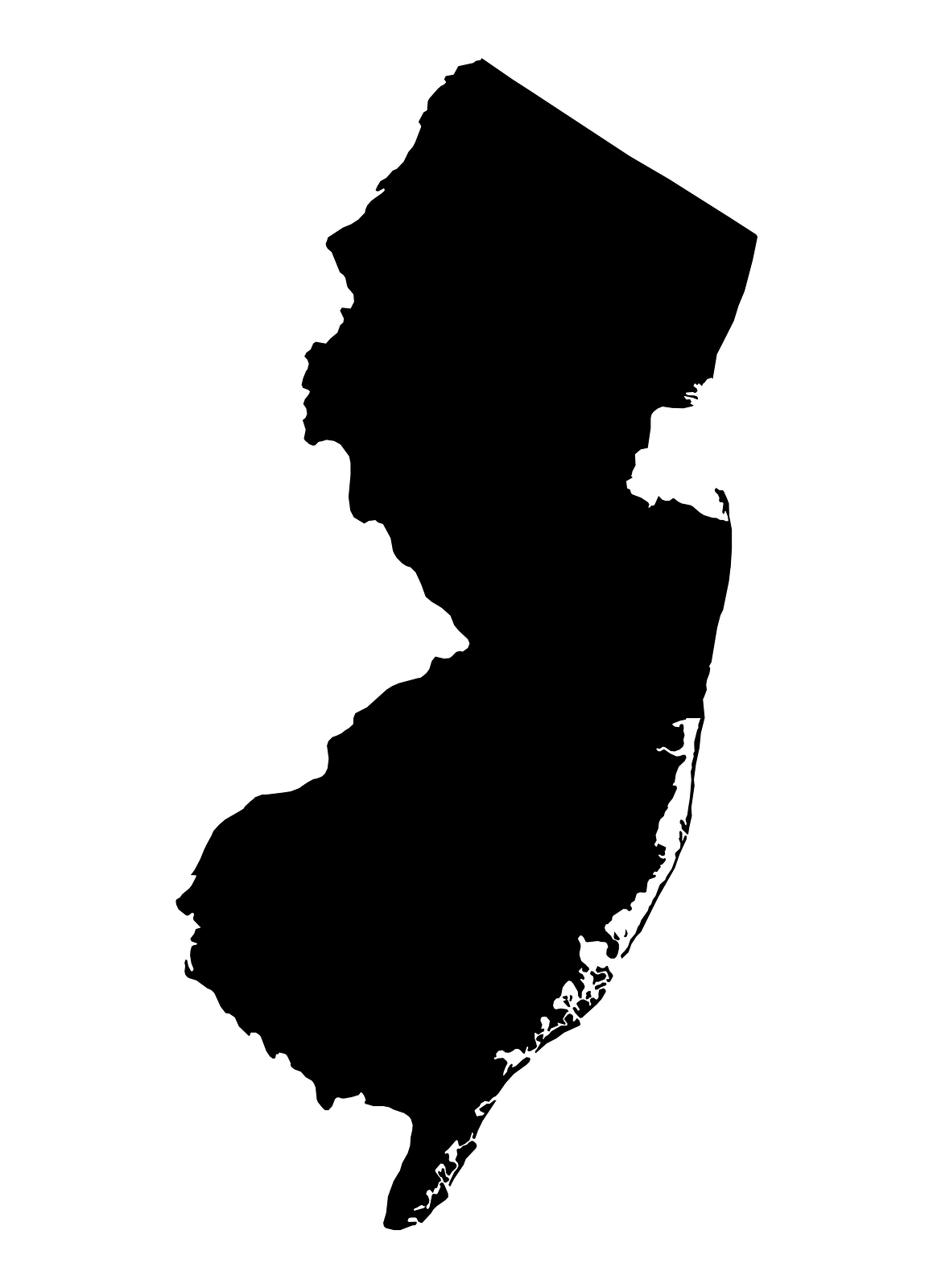 How to create a successful and cost-effective wellness program for your town or city. Creating an effective wellness program should very simple to implement and be focused on the elements that can have immediate and long-lasting impact on the greatest number of people. In many cases, wellness programs include well-intentioned activities that reach a very small percentage of the population and therefore have little widespread value. We’d like to talk with you about a bold, fresh and innovative approach that makes this whole process much simpler to envision and execute. Through our personal experiences, five years of research, conversations with dozens of nutrition and public health experts and surveys of kids and teens, we have learned that excessive and unhealthy eating and drinking habits are the drivers of obesity, which leads to a wide range of medical conditions and behavioral issues in people of all ages. Kids and teens are being diagnosed every day with “adult” illnesses like Type 2 Diabetes, high blood pressure, fatty liver disease and sleep apnea.Therefore, the focus of a wellness program must be helping every resident of your town or city develop a strong desire to eat healthy and avoid junk foods, drinks and ingredients. Parents, kids, grandparents and caregivers need to be educated, motivated and empowered to WANT to eat healthy. Motivation is the key component and that’s where our program excels. Who We AreNancy Lessner is a medical nutritionist who has helped over 2,500 families with weight related issues in her 20 year career. With two advanced degrees, experience in working in hospital and private practice, and having developed a school nutritional program, she brings a wealth of proven experiences to our company, Eat Right LLC. Irv Brechner is a strategic marketer and author of 18 books, including five on weight loss and healthy eating. He is a prolific writer and content developer, and with Nancy, created “Eat Right NJ!” Our ProgramWe have created a flexible and customizable multi-media program for municipalities that includes seven compelling and inspiring videos, posters, charts and lists in both English and Spanish. Combined with a letter from the Mayor and mailed to every household, this program has the potential to positively impact large numbers of people quickly and with long-lasting results. Towns and cities can select from a large library of printed items and include their own brochures and flyers for health-related services. To learn more about this innovative approach, call us today:Irv Brechner, President Eat Right LLC732-321-1924 | Irv@NancyLessner.comThe rest of this overview contains the elements of our program, what people are saying about it, and ideas for funding and more. “Rachel’s Story” shows how educating and motivating one child led to her family developing healthy eating habits, saving money and reversing potential serious disease.The Eat Right NJ! Program includes: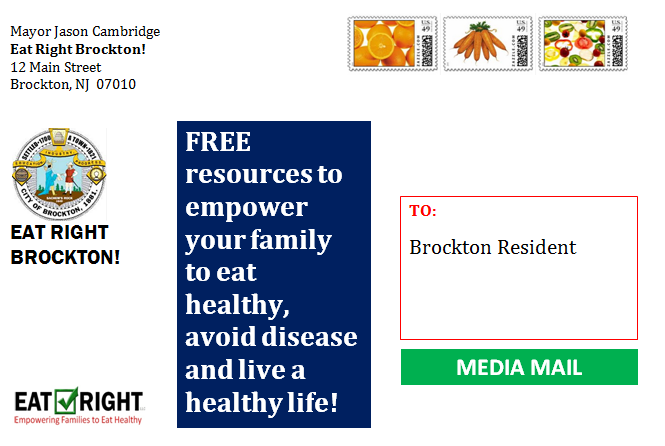 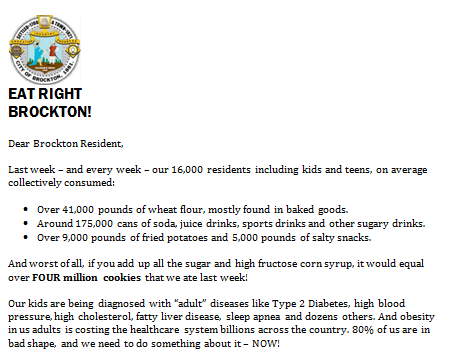 The package includes a DVD, and five or more other printed pieces, which can be customized and personalized based on the needs of your town, and if appropriate, a sponsor’s flyer. All items can include the municipality’s logo and a sponsor logo as well. 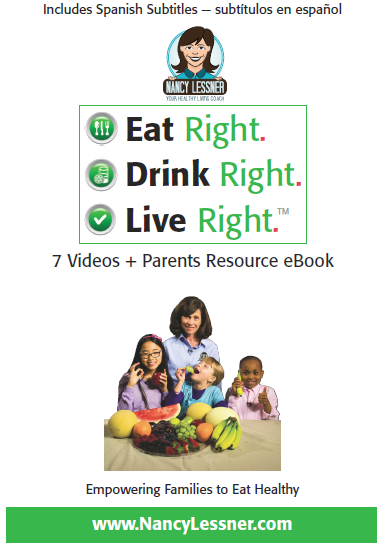 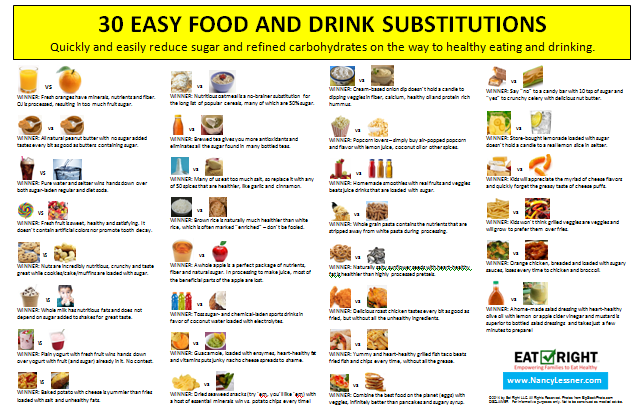 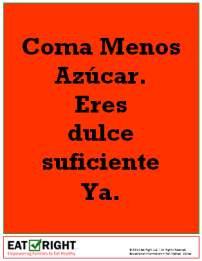 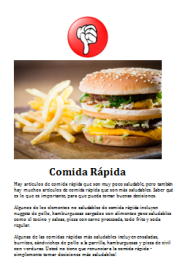 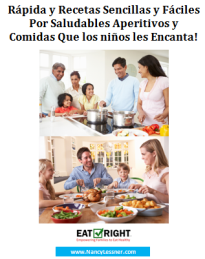 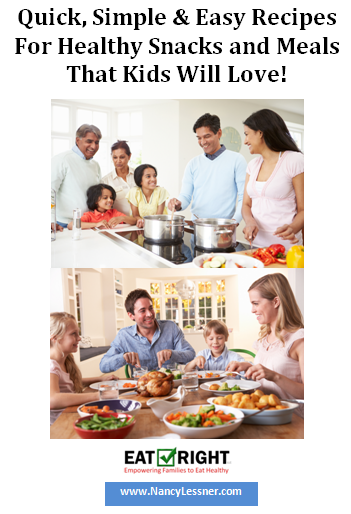 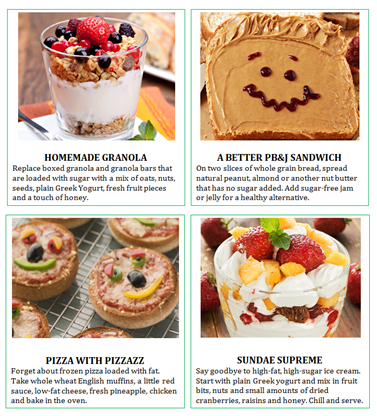 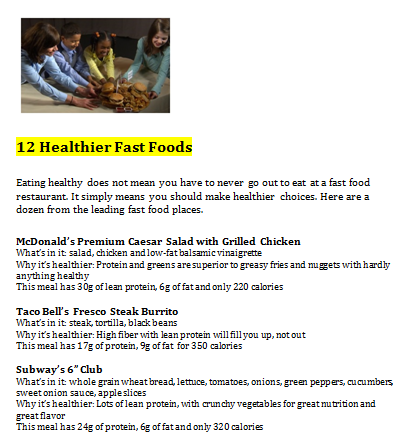 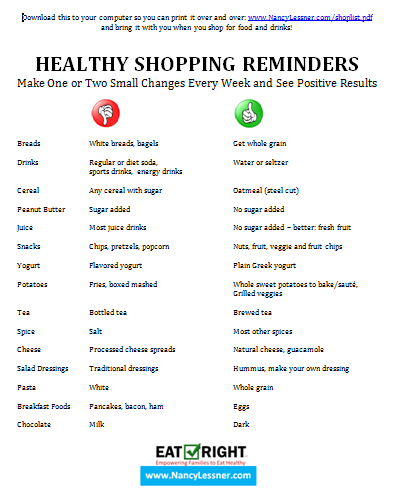 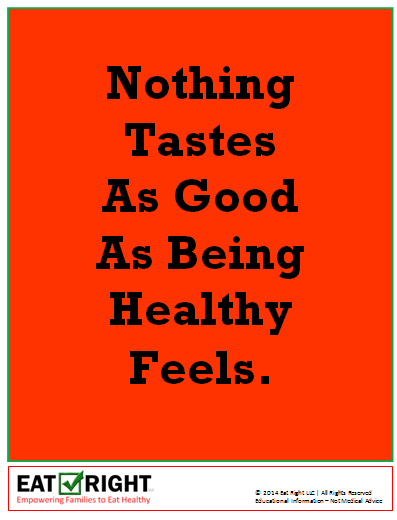 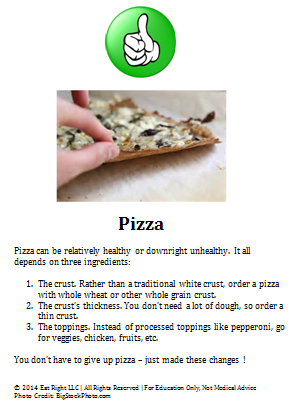 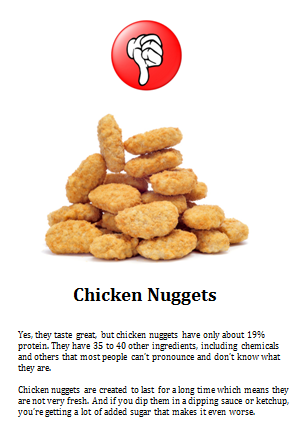 We can also provide all of our posters in bulk so that towns and cities can hang them in store windows, offices, government buildings, etc. as constant reminders of the importance of eating healthy.Other UsesAny of these items are available for events, lectures, workshops, etc. We can do live eye-opening demonstrations at your events as well. FundingA municipality may elect to fund this project directly or look to one or more sponsors to cover some or all of the cost of DVD duplication, printing and mailing services. We can provide you with a strategic approach should you need to find sponsor(s) for this project. Specialty ProgramsIn addition to our program for municipalities, we have developed programs for:HospitalsSchoolsOrganizations serving youth (i.e. Big Brothers Big Sisters, Boys & Girls Clubs)Businesses and CorporationsWhat People Are Saying “The videos are compelling. A local nutritionist has produced eye-popping videos that teach youngsters how to eat healthy.” (Cheryl Wills, NY1 Award-Winning Anchor, Long-Time Health Reporter)“I think these videos will make a huge impact on anyone that watches them, young and old.” (Carol Hartwell, mom of 11-year old Ariana)“There's been a lot of discussion around our dinner table since Dominic did the shoot! We no longer have chicken nuggets in our home and had fun as a family researching healthy recipes to make them ourselves. We ALWAYS have kale chips and almond butter in the cabinet now.  And my 9 yr old foster daughter refused a cool aid type drink at her visit with her birth mom recently. Huge impact!” (Leslie Serra, mother of Dominic who appeared in “The Best and Worst Snacks” video) Rachel’s Story: Family Heroine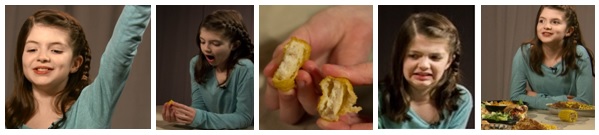 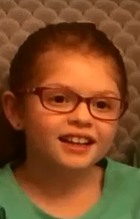 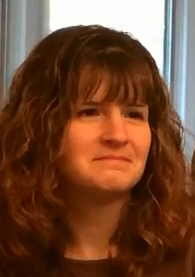 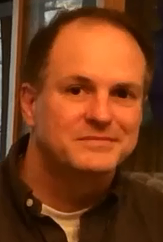 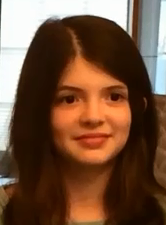 